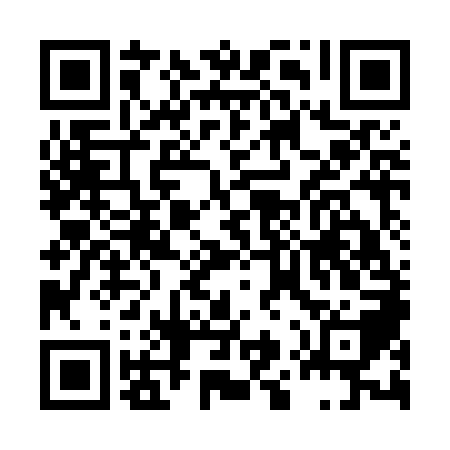 Ramadan times for Talas, KyrgyzstanMon 11 Mar 2024 - Wed 10 Apr 2024High Latitude Method: NonePrayer Calculation Method: Muslim World LeagueAsar Calculation Method: ShafiPrayer times provided by https://www.salahtimes.comDateDayFajrSuhurSunriseDhuhrAsrIftarMaghribIsha11Mon5:565:567:301:214:377:137:138:4112Tue5:545:547:281:214:387:147:148:4213Wed5:535:537:261:204:397:157:158:4414Thu5:515:517:251:204:397:177:178:4515Fri5:495:497:231:204:407:187:188:4616Sat5:475:477:211:204:417:197:198:4717Sun5:455:457:191:194:417:207:208:4918Mon5:435:437:181:194:427:217:218:5019Tue5:415:417:161:194:437:227:228:5120Wed5:405:407:141:184:437:247:248:5321Thu5:385:387:121:184:447:257:258:5422Fri5:365:367:111:184:447:267:268:5523Sat5:345:347:091:184:457:277:278:5624Sun5:325:327:071:174:457:287:288:5825Mon5:305:307:051:174:467:297:298:5926Tue5:285:287:041:174:477:307:309:0027Wed5:265:267:021:164:477:327:329:0228Thu5:245:247:001:164:487:337:339:0329Fri5:225:226:581:164:487:347:349:0430Sat5:205:206:571:154:497:357:359:0631Sun5:185:186:551:154:497:367:369:071Mon5:165:166:531:154:507:377:379:082Tue5:145:146:511:154:507:387:389:103Wed5:125:126:501:144:517:397:399:114Thu5:105:106:481:144:517:417:419:135Fri5:085:086:461:144:527:427:429:146Sat5:065:066:451:134:527:437:439:167Sun5:045:046:431:134:527:447:449:178Mon5:025:026:411:134:537:457:459:189Tue5:005:006:401:134:537:467:469:2010Wed4:584:586:381:124:547:477:479:21